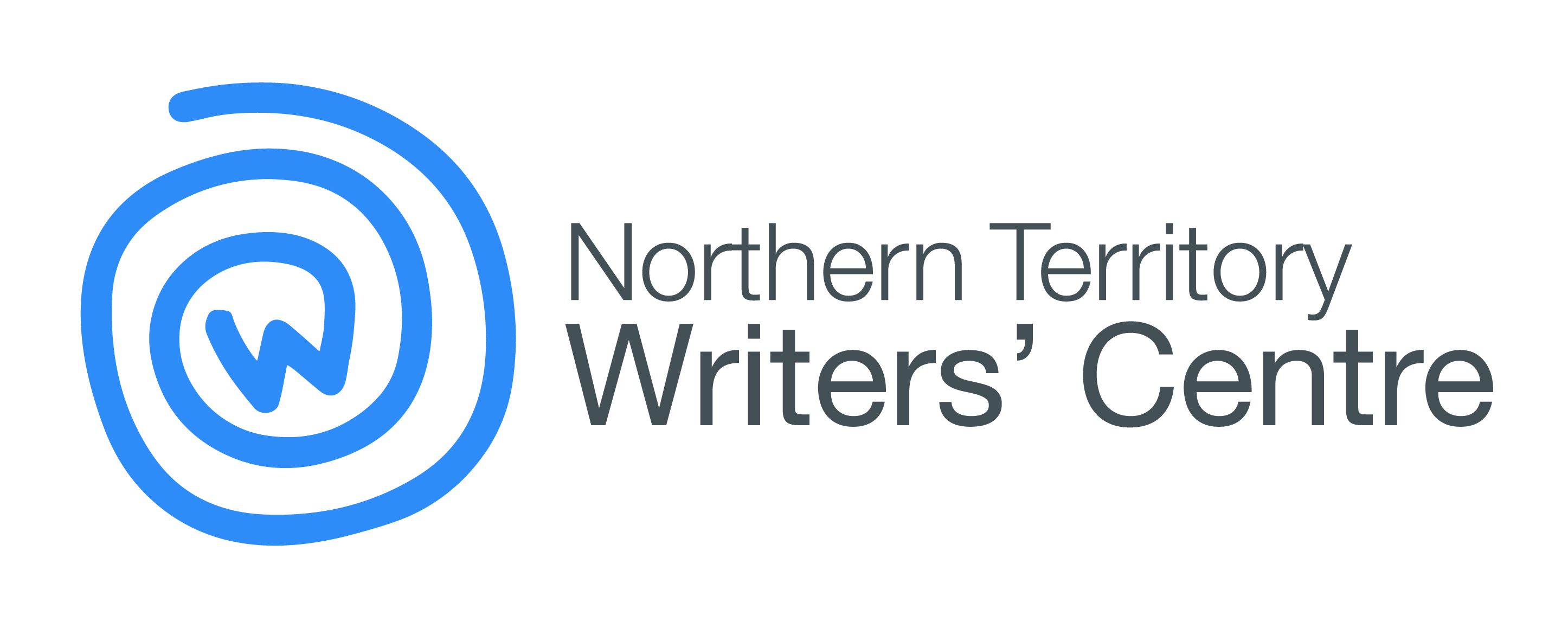 PROXY FORMSpecial General Meeting 2021I, ____________________________________________________________of ____________________________________________________________being a financial member of the NT Writers’ Centre Inc, hereby appointName: ________________________________________________________being a financial member of the NT Writers’ Centre Inc, as my Proxy to attend for me and to vote for me and on my behalf at the Special General Meeting of the Centre to be held on 3 August, 2021 and any adjournment of that meeting.Signature: _____________________________________________________Date: _________________________________________________________The completed form can be emailed to the NT Writers’ Centre on executive@ntwriters.com.au any time prior to the SGM.
The form can be presented by the appointed proxy at the SGM when proxies are called for.